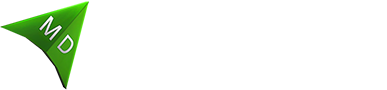 Бриф на разработку сайта Пожалуйста, ответьте на данные вопросы (или часть из них). Это
поможет нам составить представление о будущем проекте и лучше
понять друг друга.1. О компании/бренде.
Расскажите немного о себе: как вы называетесь, чем занимаетесь, каковы ваши основные товары
или услуги._______________________________________________________________________________________
2. Адрес текущего сайта:_______________________________________________________________________________________
3. С кем мы будем работать?Электронная почта, рабочий и мобильный телефон руководителя проекта:
_______________________________________________________________________________________Важные вопросы для оценки стоимости и сроков:4. Опишите кратко задачу. Что нужно сделать?_______________________________________________________________________________________
5. Какие проблемы существующего сайта нужно решить?_______________________________________________________________________________________
6. Нужна полная разработка сайта (дизайн + программирование) или только дизайн шаблонов
страниц?_______________________________________________________________________________________
7. Есть ли у Вас логотип/фирменный стиль?_______________________________________________________________________________________
8. Есть ли пожелания по срокам?_______________________________________________________________________________________9. Каков выделенный бюджет?______________________________________________________________________________________
10. Опишите предполагаемую структуру сайта:_______________________________________________________________________________________
11. Опишите ключевые сервисы сайта (каталоги, магазин, формы заявок, он-лайн оплата и подобное):_______________________________________________________________________________________
12. Языковые версии:_______________________________________________________________________________________
13. Есть ли у Вас какой-то графический материал для оформления сайта? (Иллюстрации,
промофотографии и т.д.) Может ли вам понадобится помощь в работе над контентом?_______________________________________________________________________________________
14. Понадобится ли разработка мобильной версии сайта или адаптация под мобильные устройства
(адаптивный дизайн и верстка)?_______________________________________________________________________________________
Дополнительные вопросы, которые сделают наше сотрудничество приятнее
и продуктивнее:15. Есть ли у Вас сотрудник, который в дальнейшем будет поддерживать сайт? Требуется ли
наполнение сайта или вы будете делать это самостоятельно?_______________________________________________________________________________________
16. Есть ли предпочтения по используемой системе управления сайтом?_______________________________________________________________________________________
17. Примеры сайтов, которые нравятся:_______________________________________________________________________________________
18. Что не нравится в сайтах:
_______________________________________________________________________________________19. Сайты конкурентов:_______________________________________________________________________________________20. Сколько человек в компании принимает решение по данной задаче:_______________________________________________________________________________________
21. Ваши ожидания от работы со студией?_______________________________________________________________________________________info@md.uzwww.md.uz100200, г. Ташкент, ул. Амира Темура, д. 106+998 (90) 909-70-01